COMMISSION CONSULTATIVE PARITAIRE : DOSSIER DE SAISINELICENCIEMENT D’UN AGENT CONTRACTUEL POUR INSUFFISANCE PROFESSIONNELLETextes de référence :Décret n° 2016-1858 du 23 décembre 2016 relatif aux commissions consultatives paritaires de la fonction publique territoriale ; Décret n° 88-145 du 15 février 1988 […] portant dispositions statutaires relatives à la fonction publique territoriale et relatif aux agents contractuels de la fonction publique territoriale.----------------------------------------------------Identité de l’agent :Nom, Prénom.............................................................................................................................Date de naissance : .................................................................................................................Poste occupé :Catégorie d’emploi :   C		 B		 AService d’affectation : …………………………………………………………………………………….Fonctions exercées : …………………………………………………………………………………………………………………………………………………………………………………………………………………………………………………………………………………………………………………………………………………………………………………………………………………………………………………………………………………………………………………………………………………………………………………………………………………… Temps complet		 Temps non complet (durée hebdomadaire : …………..h/35h)Date début du contrat initial : ………………………Date de fin de contrat : ………………………………………….Durée du contrat : ……………………………………………. Durée de la période d’essai : ……………………………Le cas échéant, renouvellement(s) de contrat(s) :Date(s) : ………………………………………………………………………………………………………………………………………………………………………………………………………………………………………………………………………………………Durée(s) du (des) contrat(s) : ……………………………………………………………………………………………………..………………………………………………………………………………………………………………………………………………….Motif du recrutement : ………………………………………………………………………………………………………………………………………………………………………………………………………………………………………………………………………………………………………………………………………………………………………………………………………………………………………………………………………………………………………………………………………………………………………………………………………..Informations complémentaires :L’agent a-t-il été informé de cette décision  OUI  NON Si oui, date : …………….L’agent a-t-il été informé de son droit à communication du dossier individuel :  OUI  NON Si oui, date : …………….Pièces à joindre :Rapport circonstancié de l’autorité territorialeDernier entretien professionnelToutes pièces que l’autorité territoriale juge utile à la compréhension du dossierFait à : ………………………………………………………………….   Le : …………………………………………………………………… 								Nom, prénom, qualité du signataire :							SignatureCADRE RESERVE AU CENTRE DE GESTION								La Présidente de la CCP,								Annie DELRIEU TOURTOULOU.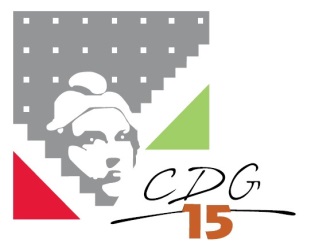 SAISINE DE LA COMMISSION CONSULTATIVE PARITAIRESAISINE DE LA COMMISSION CONSULTATIVE PARITAIREObjet : LICENCIEMENT D’UN AGENT CONTRACTUEL POUR INSUFFISANCE PROFESSIONNELLE Date :06/2023Date du Commission Consultative Paritaire :Avis du collège des employeurs :Avis du collège des représentants du personnelObservations :